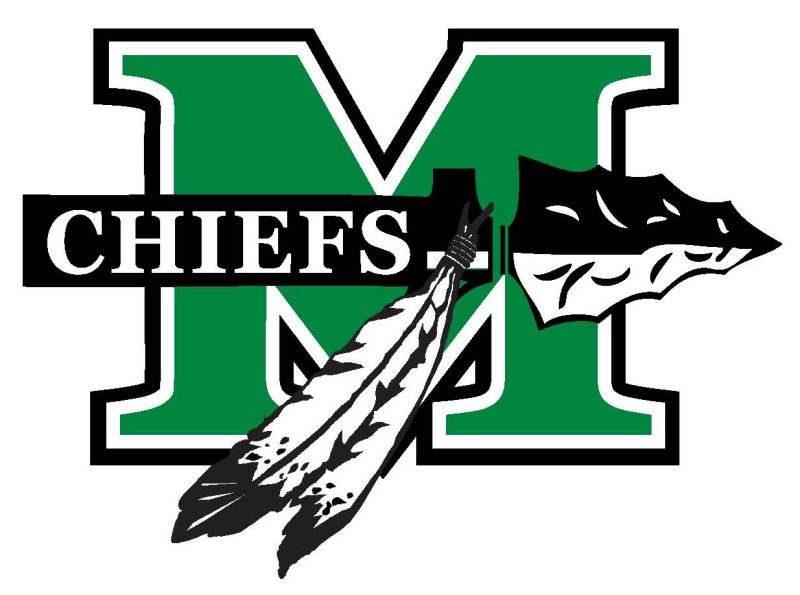 MHS FOOTBALL/COMPETITION CHEERLEADERS’ BOOSTER CLUBSPIRIT YARD SIGNSThe MHS Football Competition Cheerleaders’ Booster Club is selling yard signs to any student or athlete at MHS to promote school spirit and camaraderie within our community during the 2022-2023 school year.  If your child participates in a school sport or activity, that particular logo will also be added to the sign.The cost of the 18” x 24” sign is $30, including a stake.  It will say “HOME OF A MCINTOSH CHIEF” with your student’s name and logo added.  The signs are weather resistant and come with a stand.  These signs can be displayed on your lawn all year and can be used year after year.This is a great way to show school spirit and support for your student.  Please complete the order form below, include your payment and mail to MHS Football/Competition, 151 Hwy 74 S #3474, Peachtree City, GA 30269.  Questions can be e-mailed to Jill Ziegler @ treasurer.mcintoshcheerleading@gmail.comName(s) to appear on sign: _______________________________________________________Sport/Activity (optional):  _________________________________________________________Your Name:  ___________________________________________________________________Phone Number:  ________________________________________________________________E-Mail Address:  ________________________________________________________________Address We Should Deliver Sign To:  ______________________________________________________________________________________________________________________________Subdivision: ____________________________________________________________________Amount Enclosed:  ______________________________________________________________Checks should be made payable to MHSFCCBC ($30 per sign for one name and logo – a second name and logo will be an additional $2 each)Please allow 2-3 weeks for production.